Государственное учреждение - Отделение Пенсионного фонда Российской Федерации 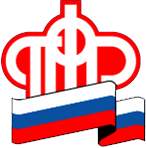 по Калининградской областиГрафик выплат пенсий в ноябрьские праздникиКалининград,  28 октября 2021 г. Региональное Отделение ПФР сообщает, в связи с предстоящими праздничными днями доставка и выплата пенсий через отделения почтовой связи будет осуществляться по режиму работы отделений почтовой связи. Так, в Калининградской области 3 ноября будет производиться доставка за 3-е, 4-ое и 5-ое ноября.4 ноября - выходной день;5-го ноября – за 5-е, 6-е, 7-е ноября.Информация о режиме работы отделений почтовой связи в праздничные и выходные дни ноября размещена в самих отделениях, где можно более подробно узнать точные даты доставки пенсий. По всем вопросам доставки пенсии и иных социальных выплат в ноябре 2021 года через отделения почтовой связи следует обращаться по телефону АО «Почта России» 8-800-100-00-00.Перечисление сумм пенсий и иных социальных выплат на счета пенсионеров в кредитные организации в ноябре 2021 года будет произведено в прежнем порядке в сроки, установленные Договорами, заключенными между Отделением ПФР по Калининградской области и кредитными организациями, начиная с 16 ноября и не позднее 25 ноября 2021 года.